Delegates for the 2023 Annual District MeetingClub____________________________Please provide the names of two delegates to represent your club at the RWGA Annual District Meeting at Lockhart on October 22nd 2023Delegates will be:  1_____________________________________                                  2_____________________________________As per the constitution voting will be, one club, one vote.Signed by Club Secretary:_________________________________Please indicate the intended date of your local club ladies committee Annual meeting to help us with future planning.                                           Meeting Date___/__/__Please submit this information to the secretary by October 15th 2023Email: secretary@rwga.org.au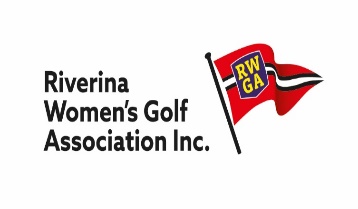 Vice Presidents:Sameera Bashir  0427 113989Chris Cunial  0429 814563Janelle Doust  0407 074389Ann Webber  0427 276469Secretary:Judy Kroek3 Fox StreetWagga Wagga 2650Mobile 0407973170secretary@rwga.org.au